Logging Made EasyLogging Made Easy (LME)Logging Made Easy is a self-install tutorial for small organisations to gain a basic level of centralised security logging for Windows clients and provide functionality to detect attacks. It's the coming together of multiple free and open-source software (some which is covered under licences other than Apache V2), where LME helps the reader integrate them together to produce an end-to-end logging capability. We also provide some pre-made configuration files and scripts, although there is the option to do it on the system admin/security officer their own.Logging Made Easy (LME) is for NGO if:The NGO don’t have a SOC, SIEM or any monitoring in place.The NGO lack the budget, time or understanding to set up the organisation own logging system.The NGO recognise the need to begin gathering logs and monitoring the organisation IT operation.The NGO understand the LME has limitations, and is better than nothing - but no match for a professional tool.Small isolated networks where NGO monitoring doesn’t reachLogging Made Easy (LME) can:Tell system team about software patch levels on enrolled devicesShow where administrative commands are being run on enrolled devicesSee who is using which machineIn conjunction with threat reports, it is possible to query for the presence of an attacker in the form of Tools, Techniques and Procedures (TTPs)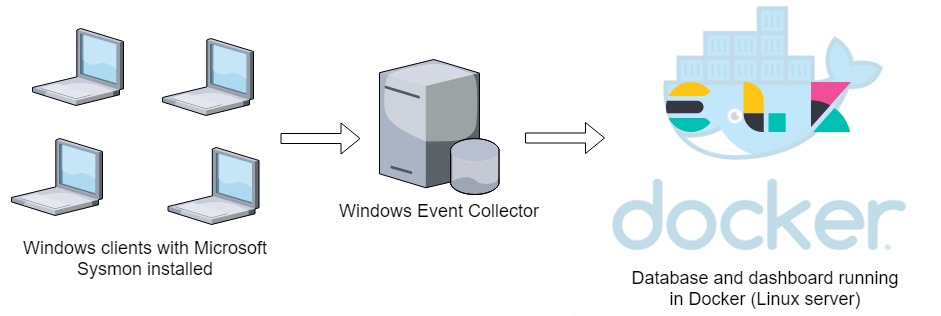 Logging Made Easy, NCSC, UK 	https://github.com/ukncsc/lme